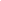 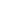 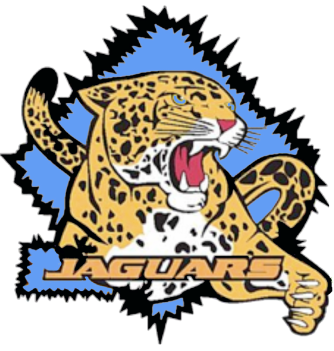 OAA SAC Meeting Schedule8/25- School Scores and SIP9/30- Parent/Family involvement (ELA)10/13- Testing and Graduation requirements11/ 17- School Climate surveys/Food drive12/09- Family Engagement- Angel Tree  (History)1/19- Testing and progress monitoring2/16-SIP review- Mid Year3/24- Family Engagement (Math)4/7- Testing and progress monitoring/Family Engagement (Science) 5/25- Review School end of year Progress/Needs Assessment